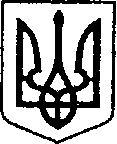 УКРАЇНА						ЧЕРНІГІВСЬКА ОБЛАСТЬ	ПроектН І Ж И Н С Ь К А    М І С Ь К А    Р А Д А      26 сесія VIII скликанняР І Ш Е Н Н Явід 07 грудня 2022 року		м. Ніжин	                        №63-26/2022Відповідно до статей 25, 26, 42, 59, 73 Закону України “Про місцеве самоврядування в Україні”, Земельного кодексу України, Податкового кодексу України, Закону України “Про оренду землі”, рішення Ніжинської міської ради від 08 липня 2015 року №6-69/2015 “Про затвердження місцевих податків” (із змінами), Регламентy Ніжинської міської ради Чернігівської області затвердженого рішенням Ніжинської міської ради Чернігівської області від 27 листопада 2020 року №3-2/2020 (із змінами), рішення Ніжинської міської ради від 26 лютого 2021 року №36-7/2021 «Про заборону розміщення тимчасових споруд для провадження підприємницької діяльності на території міста Ніжина на умовах договорів оренди землі», рішення Ніжинської міської ради від 18.08.2015 року №17-70/2015 «Про затвердження порядку здійснення роздрібної торгівлі через дрібнороздрібну торгівельну мережу шляхом використання автомагазинів, автокафе, автозаправок, автоцистерн» (зі змінами), розглянувши клопотання, заяви фізичних осіб-підприємців, фізичних осіб, технічні документації щодо відведення земельних ділянок, міська рада вирішила:1.На підставі ст. 32², 33 Закону України «Про оренду землі», ст.126¹ Земельного кодексу України, враховуючи переважне право орендаря на укладання договору оренди на новий строк, поновити договір оренди земельної ділянки строком на 10 (десять) років фізичній особі-підприємцю Тимченко Ніні Володимирівні на земельну ділянку площею 0,0015 га за адресою: м.Ніжин, вул. Покровська, 12/23 кадастровий номер 7410400000:04:002:0141 для будівництва та обслуговування будівель торгівлі, розміщення вхідного вузла до вбудовано –прибудованого нежитлового приміщення «магазин» в житловому будинку, що належать їй на праві власності відповідно до свідоцтва про право власності на нерухоме майно від 22.01.2007 року шляхом укладання договору оренди на новий строк.1.1. На підставі ч.2 ст.126¹ Земельного кодексу України після закінчення строку, на який укладено договір оренди, цей договір не поновлюється на такий самий строк і на таких самих умовах.1.2. Фізичній особі-підприємцю Тимченко Ніні Володимирівні заключити договір оренди земельної ділянки площею 0,0015 га за адресою: м.Ніжин, вул.  Покровська, 12/23.1.3. Встановити орендну плату за земельну ділянку площею 0,0015 га за адресою: м.Ніжин, вул. Покровська, 12/23 на рівні дев’яти відсотків від нормативної грошової оцінки земельної ділянки за один рік1.4. Фізичній особі-підприємцю Тимченко Ніні Володимирівні у трьохмісячний термін зареєструвати договір оренди земельної ділянки площею 0,0015 га за адресою: м.Ніжин, вул. Покровська, 12/23.1.5. Для проведення державної реєстрації права оренди земельної ділянки припинити договір оренди від 28 грудня 2017 року укладений між Ніжинською міською радою та фізичною особою-підприємцем Тимченко Ніною Володимирівною на підставі рішення Ніжинської міської ради «Про поновлення договорів оренди земельних ділянок, внесення змін в рішення міської ради, надання дозволів на виготовлення проектів землеустрою щодо відведення земельних ділянок, затвердження проектів землеустрою та технічної документації, припинення права користування земельними ділянками, надання земельних ділянок суб’єктам господарювання фізичним особам» №20-32/20172від 06 грудня 2017 р. (номер запису про інше речове право: 24276975). 1.6. При невиконанні підпункту 1.2. та 1.4. пункт 1. з відповідними підпунктами втрачає чинність.2. Надати у користування на умовах оренди строком на 10 (десять)  років фізичній особі Дем’яненку Анатолію Івановичу земельну ділянку площею 0,3512 га за адресою: м. Ніжин, вул. Прилуцька, 79-Б, кадастровий номер 7410400000:06:0202:0020 для розміщення та експлуатації основних, підсобних і допоміжних будівель та споруд підприємств переробної, машинобудівної та іншої промисловості (розміщення  об’єкта незавершеного будівництва), що належить йому на праві власності відповідно до договору купівлі-продажу об’єкта незавершеного будівництва №1869 від 23 грудня 2010 року.2.1. Встановити орендну плату за земельну ділянку площею 0,3512 га за адресою: м.Ніжин, вул. Прилуцька, 79-Б на рівні трьох відсотків від нормативної грошової оцінки земельної ділянки за один рік.2.2. Фізичній особі Дем’яненку Анатолію Івановичу заключити договір оренди земельної ділянки площею 0,3512 га за адресою: м. Ніжин, вул. Прилуцька, 79-Б.2.3. Фізичній особі Дем’яненку Анатолію Івановичу у трьохмісячний термін зареєструвати договір оренди земельної ділянки площею 0,3512 га за адресою: м. Ніжин, вул. Прилуцька, 79-Б.2.4. При невиконанні підпункту 2.2. та 2.3. пункт 2. з відповідними підпунктами втрачає чинність.Пункт 3. про припинення фізичній особі-підприємцю Борисенко Людмилі Олександрівни право користування на умовах оренди земельною ділянкою (без реального виділення) площею 0,0110 га за адресою: м.Ніжин, вул. Шевченка, 130а, для розміщення нежитлового приміщення магазину, відповідно до Договору оренди земельної ділянки від 05 вересня 2002 року №2352 знято з розгляду за зверненням заявника.Пункт 4. про надання дозволу фізичній особі Кузубу Юрію Олеговичу на виготовлення проекту землеустрою щодо відведення земельної ділянки в оренду площею 0,4078 га за адресою: м.Ніжин, вул. Франка для будівництва та обслуговування інших будівель громадської забудови, на якій розташоване нежитлове приміщення, що належить йому на праві власності відповідно до договору купівлі-продажу нежитлової будівлі від 22 квітня 2009 року №714 та відповідно до договору купівлі-продажу нежитлової будівлі від 22 квітня 2009 року №711 знято з розгляду за зверненням заявника.5. Відмовити (висловити заперечення) у поновленні договору оренди землі від «18» липня 2013 року, внесеного до Державного реєстру речових прав на нерухоме майно 12 вересня2013 року (номер запису про інше речове право: 2605315), укладеного з фізичною особою-підприємцем Калитою Сергієм Миколайовичем на підставі підпункту 1 ч. 1 ст. 31 (закінчення строку, на який було укладено договір оренди землі) Закону України «Про оренду землі», п. «36» договору оренди землі від «18» липня 2013 року, №2605315, рішення Ніжинської міської ради від 26 лютого 2021 року №36-7/2021 «Про заборону розміщення тимчасових споруд для провадження підприємницької діяльності на території міста Ніжина на умовах договорів оренди землі», рішення Ніжинської міської ради від 18.08.2015 року №17-70/2015 «Про затвердження порядку здійснення роздрібної торгівлі через дрібнороздрібну торгівельну мережу шляхом використання автомагазинів, автокафе, автозаправок, автоцистерн» (зі змінами).5.1. Фізичній особі-підприємцю Калиті Сергію Миколайовичу повернути Ніжинській міській раді земельну ділянку площею 0,0010 га за адресою: м. Ніжин, вул. Об'їжджа, 106в кадастровий номер 7410400000:04:022:0099 протягом 10 днів після припинення договору оренди землі за актом приймання передачі на підставі ст. 785 Цивільного кодексу України.5.2. Уповноважити начальника управління комунального майна та земельних відносин Ніжинської міської ради Чернігівської області підписати акт приймання-передачі земельної ділянки площею 0,0010 га за адресою: м.Ніжин, вул. Об'їжджа, 106в, кадастровий номер 7410400000:04:022:0099.5.3. Повідомити фізичну особу-підприємця Калиту Сергія Миколайовича про право на першочергове розміщення тимчасових споруд на тому ж самому місці відповідно до Порядку здійснення роздрібної торгівлі через дрібнороздрібну торговельну мережу шляхом використання автомагазинів, автокафе, авторозвозок, автоцистерн та врегулювання питання розміщення тимчасових споруд торговельного, побутового, соціально-культурного чи іншого призначення, засобів пересувної дрібнороздрібної торговельної мережі для здійснення підприємницької діяльності та визначення обсягів пайової участі (внеску) замовників в утриманні об’єктів благоустрою м. Ніжина, затвердженого рішенням Ніжинської міської ради від 18.08.2015 року №17-70/2015». 5.4. Фізичній особі-підприємцю Калиті Сергію Миколайовичу у трьохмісячний термін з дати закінчення строку дії договору оренди землі заключити договір щодо пайової участі в утриманні об’єкта благоустрою. У разі не заключення договору в строки, що вказані в даному пункті, тимчасова споруда підлягає демонтажу.6. Відмовити (висловити заперечення) у поновленні договору оренди землі від «10» серпня 2017 року, внесеного до Державного реєстру речових прав на нерухоме майно 15 серпня 2017 року (номер запису про інше речове право: 21940864), укладеного з фізичною особою-підприємцем Кравченко Тетяною Василівною на підставі підпункту 1 ч. 1 ст. 31 (закінчення строку, на який було укладено договір оренди землі) Закону України «Про оренду землі», п. «36» договору оренди землі від «10» серпня 2017 року, №21940864, рішення Ніжинської міської ради від 26 лютого 2021 року №36-7/2021 «Про заборону розміщення тимчасових споруд для провадження підприємницької діяльності на території міста Ніжина на умовах договорів оренди землі», рішення Ніжинської міської ради від 18.08.2015 року №17-70/2015 «Про затвердження порядку здійснення роздрібної торгівлі через дрібнороздрібну торгівельну мережу шляхом використання автомагазинів, автокафе, автозаправок, автоцистерн» (зі змінами).6.1. Фізичній особі-підприємцю Кравченко Тетяною Василівною повернути Ніжинській міській раді земельну ділянку площею 0,0030 га за адресою: м. Ніжин, площа Заньковецької М.,8-А кадастровий номер 7410400000:04:002:0041 протягом 10 днів після припинення договору оренди землі за актом приймання передачі на підставі ст. 785 Цивільного кодексу України.6.2. Уповноважити начальника управління комунального майна та земельних відносин Ніжинської міської ради Чернігівської області підписати акт приймання-передачі земельної ділянки площею 0,0030 га за адресою: м.Ніжин, площа Заньковецької М., 8-А, кадастровий номер 7410400000:04:002:0041.6.3. Повідомити фізичну особу-підприємця Кравченко Тетяну Василівну про право на першочергове розміщення тимчасових споруд на тому ж самому місці відповідно до Порядку здійснення роздрібної торгівлі через дрібнороздрібну торговельну мережу шляхом використання автомагазинів, автокафе, авторозвозок, автоцистерн та врегулювання питання розміщення тимчасових споруд торговельного, побутового, соціально-культурного чи іншого призначення, засобів пересувної дрібнороздрібної торговельної мережі для здійснення підприємницької діяльності та визначення обсягів пайової участі (внеску) замовників в утриманні об’єктів благоустрою м. Ніжина, затвердженого рішенням Ніжинської міської ради від 18.08.2015 року №17-70/2015». 6.4. Фізичній особі-підприємцю Кравченко Тетяні Василівні у трьохмісячний термін з дати закінчення строку дії договору оренди землі заключити договір щодо пайової участі в утриманні об’єкта благоустрою. У разі не заключення договору в строки, що вказані в даному пункті, тимчасова споруда підлягає демонтажу.7. Припинити фізичній особі-підприємцю Іценко Григорю Миколайовичу право користування на умовах оренди земельною ділянкою площею 0,0025 га за адресою: м. Ніжин, вул. Московська, 3-Б/5 кадастровий номер 7410400000:04:002:0077 для будівництва та обслуговування будівель торгівлі (розміщення тимчасової споруди торгівельного призначення для здійснення підприємницької діяльності (павільйон)) у зв’язку зі смертю орендаря (свідоцтво про смерть Серія І-ЕЛ №330513, 29.08.2018р.) відповідно до пункту 37 Договору оренди земельної ділянки від 26 липня 2017 року внесеного до державного реєстру речових прав на нерухоме майно від  03 серпня 2017  року номер запису про інше речове право: 21786035 та на підставі підпункту ст. 31 (смерті фізичної особи-орендаря) Закону України «Про оренду землі».8. Припинити фізичній особі-підприємцю Іценко Григорю Миколайовичу право користування на умовах оренди земельною ділянкою площею 0,0050 га за адресою: м. Ніжин, вул. Московська, 3-Б/4 кадастровий номер 7410400000:04:002:0076 для будівництва та обслуговування будівель торгівлі (розміщення тимчасової споруди торгівельного призначення для здійснення підприємницької діяльності (павільйон)) у зв’язку зі смертю орендаря (свідоцтво про смерть Серія І-ЕЛ №330513, 29.08.2018р.) відповідно до пункту 37 Договору оренди земельної ділянки від 26 липня 2017 року внесеного до державного реєстру речових прав на нерухоме майно від  03 серпня 2017  року номер запису про інше речове право: 21783247 та на підставі підпункту ст. 31 (смерті фізичної особи-орендаря) Закону України «Про оренду землі».Пункт 9. на підставі ст. 32², 33 Закону України «Про оренду землі», ст.126¹ Земельного кодексу України, враховуючи переважне право орендаря на укладання договору оренди на новий строк, поновити договір оренди земельної ділянки строком на 49 (сорок дев’ять) років фізичній особі Білоножко Валерію Віталійовичу на земельну ділянку площею 0,0180 га за адресою: м.Ніжин, вул. Прилуцька, 122б кадастровий номер 7410400000:06:011:0010 для будівництва та обслуговування будівель торгівлі, розміщення ½  частини магазину продтоварів з залом для комп’ютерних ігор , що належать йому на праві власності відповідно до рішення суду, серія на номер:740/5152/15-ц (ЄДРСР №80245355) від 05.03.2019 року зняти з порядку денного на підставі ч.2 ст.29 Регламенту Ніжинської міської ради VIII скликання до моменту подання Гілген Л.А. заяви про укладення договору оренди землі щодо земельної ділянки з кадастровим номером 7410400000:06:011:0010.10.На підставі ст. 32², 33 Закону України «Про оренду землі», ст.126¹ Земельного кодексу України, враховуючи переважне право орендаря на укладання договору оренди на новий строк, поновити договір оренди земельної ділянки строком на 5 (п’ять) років фізичній особі-підприємцю Прокопенко Ірина Петрівна на земельну ділянку площею 0,0073 га за адресою: м.Ніжин, вул. Шевченка, 118-З кадастровий номер 7410400000:04:022:0072 для будівництва та обслуговування будівель торгівлі, розміщення павільйону "Зоотовари", що належать їй на праві власності відповідно до рішення суду, від 19.03.2009 року шляхом укладання договору оренди на новий строк.10.1. На підставі ч.2 ст.126¹ Земельного кодексу України після закінчення строку, на який укладено договір оренди, цей договір не поновлюється на такий самий строк і на таких самих умовах.10.2. Фізичній особі-підприємцю Прокопенко Ірині Петрівні заключити договір оренди земельної ділянки площею 0,0073 га за адресою: м.Ніжин, вул.  Шевченка, 118-З.10.3. Встановити орендну плату за земельну ділянку площею 0,0073 га за адресою: м.Ніжин, вул. Шевченка, 118-З на рівні дев’яти відсотків від нормативної грошової оцінки земельної ділянки за один рік10.4. Фізичній особі-підприємцю Прокопенко Ірині Петрівні у трьохмісячний термін зареєструвати договір оренди земельної ділянки площею 0,0073 га за адресою: м.Ніжин, вул. Шевченка, 118-З.10.5. Для проведення державної реєстрації права оренди земельної ділянки припинити договір оренди від 06 червня 2017 року укладений між Ніжинською міською радою та фізичною особою-підприємцем Прокопенко Іриною Петрівною на підставі рішення Ніжинської міської ради «Про припинення права користування земельними ділянками, поновлення договорів оренди земельних ділянок, затвердження землевпорядної документації, надання земельних ділянок суб’єктам господарювання фізичним особам» №36-23/20172від 03 травня  2017 р. (номер запису про інше речове право:  20983163). 10.6. При невиконанні підпункту 10.2. та 10.4. пункт 10. з відповідними підпунктами втрачає чинність.11. Начальнику управління комунального майна та земельних відносин Ніжинської міської ради Онокало І.А. забезпечити оприлюднення даного рішення на сайті протягом п`яти робочих днів після його прийняття.12. Організацію виконання даного рішення покласти на першого заступника міського голови з питань діяльності виконавчих органів ради Вовченка Ф.І. та управління комунального майна та земельних відносин Ніжинської міської ради.13. Контроль за виконанням даного рішення покласти на постійну комісію міської ради з питань регулювання земельних відносин, архітектури, будівництва та охорони навколишнього середовища Глотка В.В. Міський голова 					 		Олександр КОДОЛАПро поновлення договорів оренди земельних ділянок, надання дозволу на виготовлення проекту землеустрою та технічної документації, припинення права оренди, надання земельних ділянок суб’єктам господарювання фізичним особам